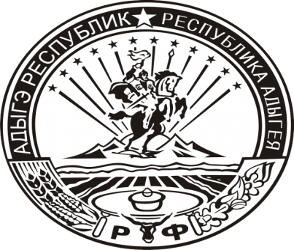 П О С Т А Н О В Л Е Н И Еглавы муниципального образования «Уляпское сельское поселение»от 07.06.2019г №_13        аул УляпО мерах по уничтожению амброзии и другой сорной растительности на территории МО «Уляпское сельское поселение» в 2019 году.             В целях защиты здоровья населения и улучшения экологической и санитарной обстановки на территории  МО «Уляпское сельское поселение» наведения должного санитарного порядка на землях, находящихся в собственности, пользовании или владении юридических и физических лиц, руководствуясь Уставом МО «Уляпское сельское поселение»:П О С Т А Н О В Л Я Ю:                1. Утвердить  мероприятия по уничтожению амброзии и другой сорной растительности на территории МО «Уляпское сельское поселение» (Приложение № 1)	   2 . Рекомендовать руководителям организаций и учреждений любой формы собственности мобилизовать работников на очистку подведомственных территорий и земельных участков от амброзии и другой сорной растительности.	3. Специалисту администрации по землеустройству, архитектуре и экологии Алибердову М.Р. принять меры административного воздействия на юридических и физических лиц, нарушающих главу  32 Закона Республики Адыгея « Об административных правонарушениях».                 4. Контроль за исполнением данного постановления возложить на специалиста по землеустройству, архитектуре и экологии администрации МО «Уляпское сельское поселение»  Алибердова М.Р.Глава МО «Уляпское сельское поселение»                                        Т.И. Губжоков.                                                           Приложение к постановлению главы администрации                                                           МО «Уляпское сельское поселение» №13от 07.06.2019гМ Е Р О П Р И Я Т И Япо уничтожению амброзии и другой сорной растительности на территорииМО «Уляпское сельское поселение» Специалист по землеустройству,архитектуре и экологии МО «Уляпское сельское поселение»                                                 Алибердов М.Р.№№п/пМ Е Р О П Р И Я Т И ЯСроки исполненияИсполнителиОтветственные1Выпускать медбюллетени по профилактике аллергических и инфекционных заболеваний1 раз в месяцРаботники амбулатории и ФАПКарандышева В.А.Хаова А.Х.2Провести планёрку- совещание с руководителями учреждений и предприятий, с квартальными по вопросу очистки территории от амброзии и другой сорной растительности.1 раз в месяцАлибердов М.Р.Губжоков Т.И.3Проводить еженедельные дни по очистке территорий, прилегающих к учреждениям, предприятиям и домовладениям.Каждый четвергТрудовые коллективы, населениеРуководители, квартальные4Организовать очистку полей после уборки, обочин дорог, улиц, балок от амброзии и другой сорной растительностипостоянноЗемлепользователи.Землепользователи.5Проводить рейды по осмотру состояния улиц, подворий, полей.1 раз в неделюАлибердов М.РГубжоков Т.И.6Привести в надлежащее состояние санитарные зоны центрального водоснабженияДо 01.09.2019года.МКП «УШ»Хачетлев А.А.7Представлять списки юридических и физических лиц, злостных нарушителей административного права гл.гл.3.5постоянноАлибердов М.Р.Зам. Главы.8Выявлять несанкционированные свалки, ликвидировать их, обустроить места свалок. 01.09.2019 г.администрацияЗам. Главы